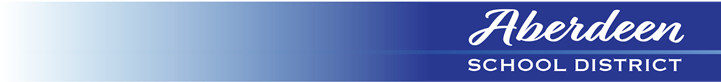 State Testing Schedule Spring 2022MARCHDate                                            Test                                                      SchoolAPRIL            Date                                            Test                                                       SchoolMAYDate                                            Test                                            School1State ACTAberdeen High (Jrs)29-31MAAP-ABelle-Shivers Middle5District Choice ACTAberdeen High (Soph)4-8KG Readiness Assessment Aberdeen Elementary 6-8MAAP-AAberdeen High 4-21MAAP-ABelle-Shivers Middle 12-22MAAP-AAberdeen Elementary 12-143rd Grade ELAAberdeen Elementary 20Biology I Aberdeen High  20-223rd Grade Math Aberdeen Elementary 21U.S. HistoryAberdeen High 22Biology & U.S. History Make-upAberdeen High 267th & 8th Grade ELA & Writing English II Part I Belle-Shivers MiddleAberdeen High  274th, 5th, & 6th Grade ELA & WritingEnglish II Part IIBelle-Shivers MiddleAberdeen High 28Makeup for 4th, 5th, & 6th Grade ELA & Writing Belle-Shivers Middle 295th & 8th Grade ScienceBelle-Shivers Middle 3Algebra I Aberdeen High School 107th & 8th Grade MathAP EnglishBelle-Shivers Middle Aberdeen High School 114th, 5th, & 6th Grade MathBelle-Shivers Middle 12Algebra I & Math makeupAP PhysicsBelle-Shivers MiddleAberdeen High School 13Makeup for all assessmentsBelle-Shivers Middle9-132nd attempt for 3rd grade Aberdeen Elementary School 